视屏面试系统使用说明（学生）所有电脑要配备摄像头和话筒，手机端下载好视通app即可（1）运行好视通软件电脑上未安装好视通软件助手的学生，登陆网址（见学院通知），下载“好视通启动助手 ”软件，并安装。电脑已安装好视通软件的学生，直接运行好视通软件。手机上已安装好视通软件的学生，直接运行好视通软件。（2）配置ip地址：运行后出现以下界面（见图1），点击网络设置（见图2）：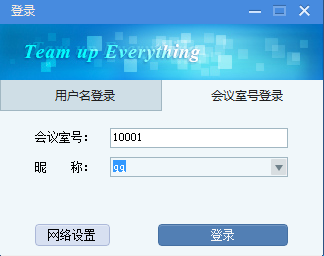 图 1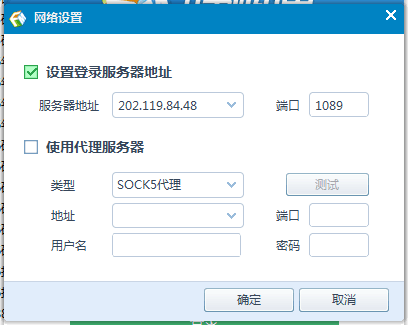 图 2设置完成后，点击“确定”按钮。（3）从会议室（见图1）进入，输入学院指定会议室号，昵称（学生真实姓名）后，点击登录，出现输入会议室密码界面。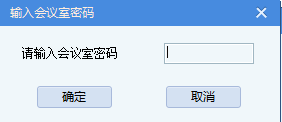 图 3  （4）输入指定会议室的密码，点击确定，出现等待进入界面（见图4）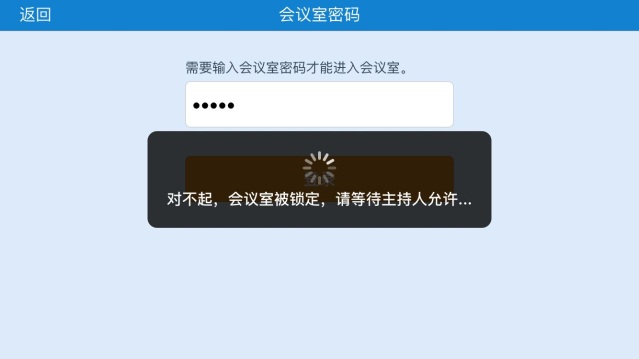 图 4    面试组同意进入后，即可参加面试。